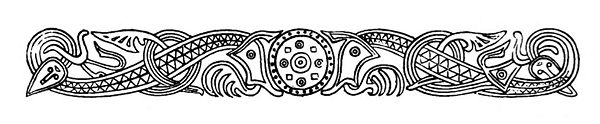 Fåfnebladet februari 2019FÖRRÅD i 7B:   två förråd finns att hyra 2,3 m² - 55 kr/mån.                           		                                         2,8 m² - 70 kr/mån.TERMOSTATBYTE:   arbetet har påbörjats och mer information om tidpunkt kommer.CYKLAR:   de utrensade cyklarna försvinner från cykelkällarna under 1:a kvartalet.JULGRANAR:   var och en får ombesörja bortforsling av sin gran.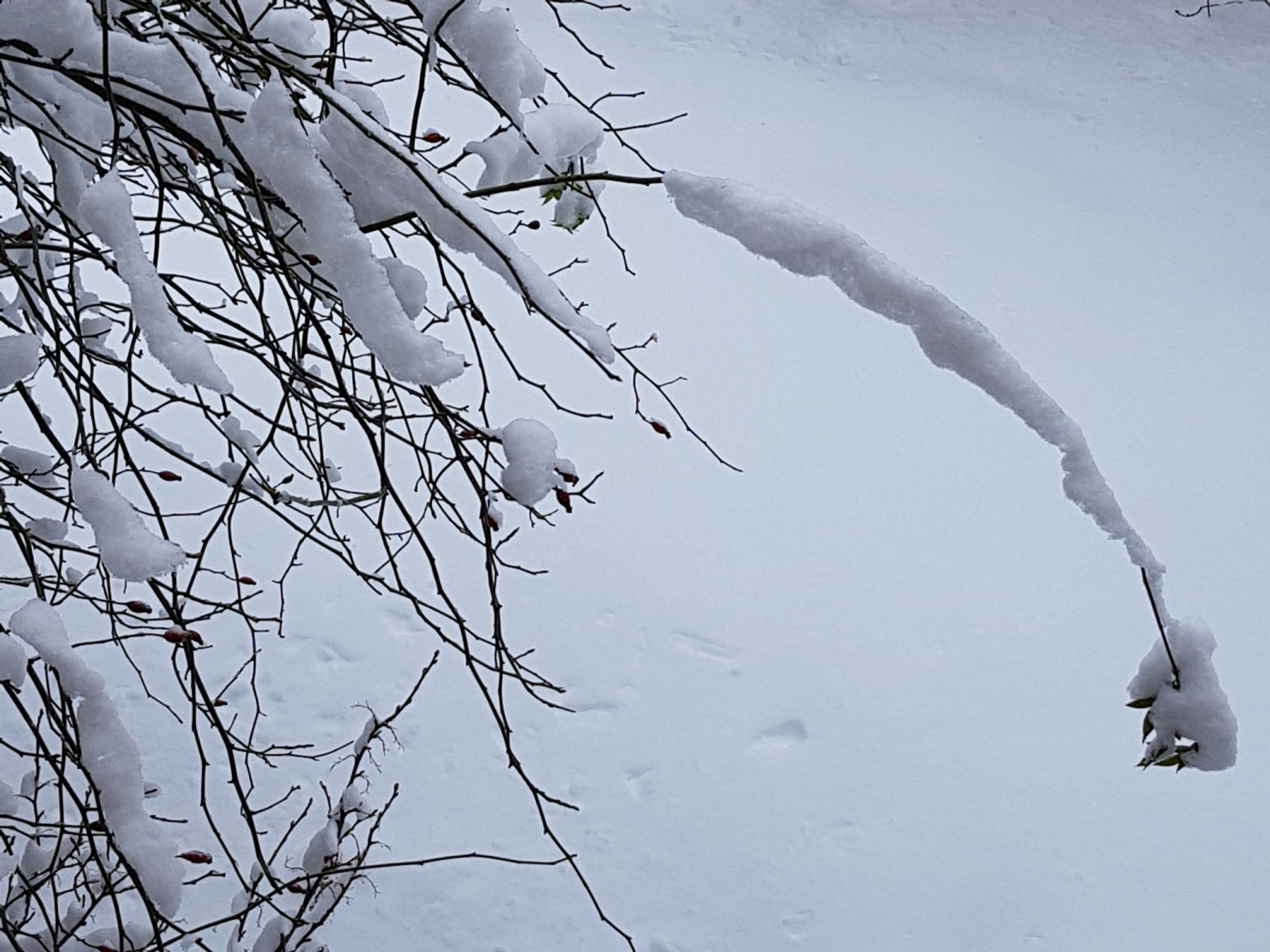 Hälsningar, styrelsen.